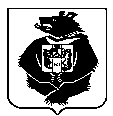 АДМИНИСТРАЦИЯСРЕДНЕУРГАЛЬСКОГО СЕЛЬСКОГО ПОСЕЛЕНИЯВерхнебуреинского муниципального районаХабаровского краяРЕШЕНИЕ01.11 2018     № 39                                                                        С.Средний УргалО передаче части полномочий Среднеургальским сельским поселением в Верхнебуреинский муниципальный район Хабаровского края в 2019 году.Заслушав и обсудив информацию Захарченко П.С. – главы администрации Среднеургальского сельского поселения Верхнебуреинского  муниципального района по вопросу передачи части полномочий в решении вопросов местного значения в 2019 году администрации Верхнебуреинского муниципального района, руководствуясь п. 5 ст. 14 главы 3 Федерального закона № 131-ФЗ от 6 октября 2003 года «Об общих принципах организации местного самоуправления в Российской Федерации», Закона Хабаровского края от 26.11.2014г № 16 «О закреплении за сельскими поселениями Хабаровского края вопросов местного значения», п.5, ст. 5 Устава Среднеургальского сельского поселения Верхнебуреинского  муниципального района, Совет депутатов Среднеургальского сельского поселения.РЕШИЛ:1. Полномочия администрации Среднеургальского сельского поселения Верхнебуреинского  муниципального района в  решении  вопросов  дорожной деятельности в отношении автомобильных дорог местного значения в границах населенных пунктов поселения и обеспечения безопасности дорожного движения на них, включая создание и обеспечение функционирования парковок (парковочных мест), осуществление муниципального контроля за сохранностью автомобильных дорог местного значения в границах населенных пунктов поселения, а также осуществление иных полномочий в области использования автомобильных дорог и осуществления дорожной деятельности в соответствии с законодательством Российской Федерации с 01.01.2019г по 31.12.2019 г передать администрации Верхнебуреинского  муниципального района.      2. Утвердить проект Соглашения между органами местного самоуправления Среднеургальского сельского поселения и Верхнебуреинского муниципального района по передаче в 2019 году осуществления полномочий в  решении вопросов  дорожной деятельности в отношении автомобильных дорог местного значения в границах населенных пунктов поселения и обеспечения безопасности дорожного движения на них, включая создание и обеспечение функционирования парковок (парковочных мест), осуществление муниципального контроля за сохранностью автомобильных дорог местного значения в границах населенных пунктов поселения, а также осуществление иных полномочий в области использования автомобильных дорог и осуществления дорожной деятельности в соответствии с законодательством Российской Федерации.      3.  Направить настоящее Решение в районный Совет депутатов и администрацию Верхнебуреинского муниципального района для рассмотрения и заключения Соглашения.      4. Поручить заключение Соглашения о передаче полномочий от Среднеургальского сельского поселения Верхнебуреинскому  муниципальному району на период с 01.01.2019 по 31.12.2019г в окончательном варианте Главе  Среднеургальского сельского поселения.      5. Контроль исполнения настоящего решения оставляю за собой.     6. Настоящее решение вступает в силу с момента подписания и подлежит официальному опубликованию.Глава Среднеургальского сельского поселения                                                                 П.С.ЗахарченкоПредседатель Совета депутатов                                              П.С.Захарченко                                                                              